Школьная   научно - практическая конференция школьниковСекция ЛИНГВИСТИКИ«Значимость олимпийских игр для немцев»                          Автор: Баталов Сергей9 класс, МОУ СОШ №3,г. ЧерепановоНаучный руководитель: Голубева Татьяна Владимировна, учитель немецкого языка  высшей квалифицированной категории                                           г. Черепаново, 2013  годСодержание Введение……………………………………………………………………..2Основная частьГлава I. История олимпийских игр ...............................................................3Глава II.  Германия на олимпийских играх………………………………...4Глава III. Олимпийские игры в Берлине……………………………………5Глава IV. Мюнхенские игры………………………………………………...6Глава V. Развитие молодежного спорта в Германии………………………7Заключение……………………………………………………………….......8Библиография………………………………………………………………...9Приложение № 1  «Олимпийские игры»…………………………………..10Приложение № 2«Олимпийские чемпионы Германии»………………….11Приложение №3 «Олимпийские игры в Берлине»………………………..12Приложение №4 «Мюнхенские олимпийские игры»…………………….13ВведениеЗанятия спортом и физическая подготовка имеют в Германии глубокие корни.  В  2014 году состоятся зимние олимпийские игры в Сочи. Мне захотелось узнать, а как обстоит дело в Германии с олимпийским движением. Актуальность темы заключается в том, что спорт становится популярным везде, все с нетерпением ждут олимпиад. Изучая немецкий язык, мы должны знать и его жизнь. Поэтому я и выбрал данную тему, с тем, чтобы узнать, как немцы относятся к олимпиадам. Новизна моей работы состоит в том, что я   буду исследовать олимпийское движение в Германии, ведь мы не изучаем данную тему в школе, лишь только говорим об истории олимпиад.Сейчас же по информации разных источников  наши немецкие ровесники проводят каждый день примерно 170 минут перед телевизором, 1 час за компьютером, 45 минут разговаривая по телефону, 75 минут слушая музыку и всего лишь 30 минут за прочтением книг, газет или же журналов. В этом я вижу проблему моего исследования. Гипотеза моей работы заключается в том, что сейчас в Германии, как и во всем мире,  олимпийское движение набирает свои обороты.Цель: Изучение значимости олимпийских игр для немцев.Задачи: найти и изучить материал по истории олимпийских игр, олимпийского движения в Германии.Объект исследования: спорт. Предмет: олимпийские игры.Методы исследования: анализа, сопоставления и синтеза. Прогнозируемый результат:  познакомившись с данным материалом, молодые люди по-другому взглянут на себя и олимпийское движение.2  Глава I. Aus der Geschichte der Olympiade По мифологическому преданию, Олимпийским играм предшествовали погребальные игры в честь героя Пелопса, впоследствии возобновленные Гераклом. Пелопс и Геракл считались также учредителями первых видов состязаний: скачек на колесницах, бега и борьбы. В 4 в. до н. э. на основании реконструкции списков победителей была условно определена дата первых Игр — 776 до н. э. Спортсмены и их наставники съезжались в Олимпию за месяц до начала Игр для отборочных тренировок. Сами игры в 5 веке до н. э. длились 5 дней: в 1-й день- участники Игр перед алтарем Зевса приносили клятву в соблюдении всех правил состязаний; во 2-й день проводились состязания в группе мальчиков, в 3-й — состязания мужчин, в 4-й — конные ристания, 5-й день заканчивался жертвоприношениями и был посвящен торжественной церемонии вручения наград.(См. Приложение №1) Die Olympischen Spiele sind das größte Sportfest der Welt. Die ersten Olympischen Spiele dauerten nur fünf Tage, nur Männer durften daran teilnehmen. Alle vier Jahre treffen sich die besten Sportler der Erde in einem anderen Land. Aus allen Erdteilen kommen viele tausend Zuschauer, um die Wettkämpfe in den einzelnen Disziplinen mitzuerleben. Am Tag der Eröffnung ziehen die Sportler gemeinsam in das Olympiastadion ein. Die Mannschaften aus den verschiedenen Ländern marschieren hinter ihrem Fahnenträger und stellen sich auf dem Spielfeld auf. Das olympische Feuer kommt aus der Stadt Olympia, wo die Griechen ihre ersten Spiele feierten, und wird von den Ländern in das Olympiastadion getragen. In weit entfernte Länder wird das Feuer mit dem Flugzeug gebracht. Für die Dauer der Olympischen Spiele geht dieses Feuer nicht aus. Unter der Olympiaflagge mit den fünf Ringen, die fünf Erdteile symbolisieren, spricht dann ein Wettkämpfer oder Wettkämpferin für alle Sportler das Olympische Gelöbnis: ehrlich zu kämpfen und nicht zu mogeln. Damit sind die Spiele eröffnet. Jeder Sportler träumt davon, eine Medaille zu gewinnen und Olympiasieger zu werden. Zu Ehren des Siegers wird die Fahne seines Landes aufgezogen und Nationalhymne gespielt. Bei den Olympischen Sommerspielen werden über 100 verschiedene Wettkämpfe ausgetragen, hauptsächlich in der Leichtathletik. Bei der Winterolympiade messen sich die Sportler in Skilauf, Eishockey, Rodeln und Bobfahren.3  Глава II. Германия на Олимпийских играхГермания впервые приняла участие в Олимпийских играх в 1896 году в Афинах. На Игры в Антверпене в 1920 году и на Игры в Париже в 1924 году, Германия не была допущена из-за организации Первой мировой войны. После Второй мировой войны Германия была разделена на три отдельных государства. В 1947 году были сделаны попытки послать на Олимпиаду в Лондоне единую команду, но этому воспротивились союзники. В итоге ни одна из немецких команд не участвовала в Играх 1948 года. Наконец, в 1949 году в западной Германии был создан Национальный олимпийский комитет, который покрывал два германских государства: Саар и ФРГ. Протекторат Саар просуществовал до 1956 года, после чего воссоединился с ФРГ. Власти восточной Германии сформировали свой Национальный олимпийский комитет в 1951 году, однако он был принят МОК только в 1965 году. На Играх в Мельбурне, в Риме и в Токио Германию представляла Объединённая германская команда. Начиная с 1968 года, ГДР стала посылать на Олимпиады самостоятельную команду. В 1989 году после падения берлинской стены и объединения Германии в единое государство, на Олимпийских играх вновь стала выступать единая команда. Дважды Германия сама становилась хозяйкой Олимпийских игр. В 1936 году Игры прошли в Берлине, а в 1972 году в Мюнхене.Таким образом, участвуя в олимпийских играх, немецкие спортсмены завоевали 1260 олимпийских медалей на летних Олимпийских играх и 328 медалей на зимних. Больше всего медалей немецкие спортсмены завоевали в соревнованиях по лёгкой атлетике и плаванию.(См. Приложение №2)4Глава III. Олимпийские игры в Берлине.Впервые XI Олимпийские игры 1936 года в Берлине. Церемония открытия: 1 августа 1936 (открывал канцлер Адольф Гитлер). Церемония закрытия: 16 августа 1936. Видов спорта: 24. Общее количество дисциплин: 149 Количество стран: 49. Количество спортсменов: 4460 Никогда до этого Олимпиада не проводились с такой помпой — только на праздничные мероприятия было потрачено 20 миллионов рейхсмарок — рекордная по затратности сумма. На игры приехали около 4 миллиона болельщиков, в Берлине работали репортёры из 41 страны мира. С былой скромностью Олимпиад было навсегда покончено.Хотя традиция зажжения Олимпийского огня существовала с 1928 года, однако впервые огонь был доставлен в Берлин именно из греческой Олимпии бегунами, передающими факел, как эстафетную палочку — эстафета олимпийского огня началась с игр 1936 года. Впервые открытие Олимпиады транслировалось по телевидению в прямом эфире — двадцать пять больших экранов были установлены в различных местах в Берлине, и люди могли свободно наблюдать за ходом ОлимпСамый молодой участник: Inge Sørensen (Дания, возраст: 12, 22 дня) Старейший участник: Frank Benson (США, возраст: 74, 130 дней) Спортсмены-призеры по медалям: Konrad Frey Германия (6)В неофициальном командном зачете впервые первенствовали спортсмены Германии 33 золотых медали, 26 серебряных, 30 бронзовых. (См. Приложение №3)Подводя итог, нужно заметить, что несмотря на успех немецкой команды, Олимпиада перечеркнула нацистские расовые теории. Например, в состязаниях по лёгкой атлетике шесть первых, три вторых и два третьих места заняли чернокожие американцы, а лучшим спортсменом Игр был объявлен один из них - великий спринтер всех времён американец Джесси Оуэнс: он победил в забегах на 100 и 200 м, третье "золото" получил в эстафете 4х100 м, а четвёртое - в прыжках в длину (он первым в истории легкой атлетики преодолел рубеж 8 м - 8 м 06 см). Берлинские Игры так и называли - "Олимпиада Джесси Оуэнса". 5Глава IV. Мюнхенские игрыНемного статистики: Олимпиада: 	XX.  Церемония открытия: 	26-08-1972.Церемония закрытия: 	11-09-1972.Количество стран (НОК): 	121Участники: 7113. Виды спорта: 	23. Дисциплины: 	195К проведению Олимпиады Мюнхен подготовили основательно: выстроили метро, огромный спортивный стадион с крышей в виде паутины, отреставрировали дома и дороги, в десятки раз увеличили число гостиничных мест. По ряду показателей летняя Олимпиада 1972 года стала одной из самых масштабных. В числе стран-дебютанток выступили Албания, Верхняя Вольта, Габон, Дагомея, Корейская Народно-Демократическая Республика, Лесото, Малави, Саудовская Аравия, Свазиленд, Сомали и Того. К тому же эти Игры отметились громкими достижениями в водных видах спорта: пловцы ставили новые олимпийские рекорды буквально в каждой дисциплине. В Мюнхене появился и первый официальный талисман Олимпийских игр: таксу Вальди немцы выбрали за ее природные спортивные качества – ловкость и упорство. К сожалению, Олимпиада запомнилась и трагическим событием. 5 сентября 1972 года в олимпийской деревне палестинские террористы захватили и убили 11 израильтян. Несмотря на мировую скорбь соревнования продолжились. Лидером по количеству медалей в общекомандном неофициальном зачете вновь стала сборная СССР. В целом на Олимпиаде 1972 года было поставлено 94 олимпийских и 46 мировых рекордов. Одной из главных звезд летних Игр 1972 года стала юная советская гимнастка Ольга Корбут. Она впервые удостоилась чести выступить на Олимпиаде и сразу удивила мир своим спортивным талантом и упорством, обогнав чемпионок Европы. Ошеломительный успех – три золотых олимпийских медали – прославил Ольгу на долгие годы.6Глава V. Развитие молодежного спорта в ГерманииВ Германии  современное общество придает большое значение спорту, разными способами вырабатывая у людей желание им заниматься. Ежедневно по улицам  проезжают тысячи велосипедов, за рулем которых школьники и студенты преодолевают расстояния в 7-10 станций метро, неотъемлемой частью каждого тинэйджера является скейтборд или роликовые коньки, на которых они во всем обмундировании устраивают слалом между прохожими. И почти в каждом дворе можно увидеть баскетбольное кольцо и мини площадку для тренировок по вечерам. Ярким примером достигнутого успеха за многие годы проведения всевозможных спортивных программ являются спортивные клубы Германии. Молодые люди занимаются спортом все чаще, разнообразнее и дольше. Общество становится более спортивным, однако, при этом теряется первоначальное значение спорта, как средства поддержания физической формы и повышения тонуса. Молодежь хочет сделать свой спортивный образ жизни как можно более свободным, поэтому ищет скорее дорогие, хотя и не лучшие формы занятий спортом в коммерческих студиях, но не в солидарных обществах, каковыми являются спортивные клубы, которые хотя и предоставляют проверенные виды услуг, но окружающая обстановка и время занятий не всегда соответствуют потребностям молодежи. Популярны такие виды спорта как восточная борьба, легкая атлетика. Хорошо развиваются также баскетбол, стрельба, теннис и волейбол, в то время как бокс, кегли, борьба и парусный спорт в настоящее время находятся в упадке. Со времени начала деятельности клубов, сотрудничество между школами и спортивными ассоциациями становится приоритетным. Это касается молодежи и подростков, численность которых составляет не более 30% от общей массы.Молодежь, как будущее любого общества, должна получить физическое воспитание и приобрести основные спортивные навыки. Таким образом, она должна быть вовлечена – в рамках или за рамками школьной программы – в занятия спортом и ежедневные физические упражнения.7ЗаключениеПодводя итог вышесказанному можно сказать, что спорт является очень популярным времяпрепровождением в Германии. Любовь к спорту прожита не только в телевизионных передачах на экране, но прежде всего в более чем 86 000 клубов. Почти каждый четвертый немец является членом спортивного клуба. Самые, пожалуй, святые и чистые игры современности, которые создал человеческий разум, — это Олимпийские. Они в себя вобрали все лучшее, что спорт дает человеку.О целях олимпийского движения в Олимпийской хартии сказано: «Содействие развитию физических и моральных качеств, которые являются основой спорта; воспитание молодежи с помощью спорта в духе взаимопонимания и дружбы, способствующих созданию лучшего и более спокойного мира; всемирное распространение олимпийских принципов для проявления доброй воли между народами». В этом своеобразном манифесте сформулированы основные требования к человеку. Вот почему важны для каждого из нас Олимпийские игры, вне зависимости от степени участия в спортивных занятиях. Олимпийские игры — это соревнования и смотр всего, чего удалось добиться на благородном поприще духовного и физического развития человечества, оздоровления международного климата. «О спорт! Ты — благородство! Ты осеняешь лаврами лишь того, кто боролся за победу честно, открыто, бескорыстно. Ты безупречен. Ты требуешь высокой нравственности, справедливости, моральной чистоты, неподкупности. «Трижды сладостна победа, одержанная в благородной честной борьбе». Эти пламенные строки взяты из «Оды спорту», написанной в 1912 г. основоположником современного олимпизма, выдающимся французским просветителем бароном Пьером де Кубертеном.8Библиографияhttp://www.plam.ru/hist/istorija_olimpiiskih_igr_medali_znachki_plakaty/p15.php «История олимпийских игр»http://www.kakprosto.ru/kak-247038-kak-proshla-olimpiada-1916-goda-v-berline#ixzz2nH2thox1                    «Олимпиада. История»http://ru.wikipedia.org/wiki/          «Олимпийские чемпионы Германии»http://www.diletant.ru/articles/17604622/     «Берлинские олимпийские игры»http://xreferat.ru/103/617-1-znachenie-olimpiiyskih-igr.html «Значение олимпийских игр»http://do.gendocs.ru/docs/index-13143.html            «Значение олимпийских игр»http://athletics-sport.info/olympics/1936           «Олимпийские игры в Берлине»http://olimp-history.ru/node/348                           «Мюнхен 1972»http://olympteka.ru/olymp/game/profile/28.html «Олимпийские игры в Мюнхене»http://www.calend.ru/event/7062 «Олимпийские игры в Мюнхене»http://www.examens.ru/otvet/5/9/402.html «Значение олимпийских игр»9Приложение № 1  «Олимпийские игры»I —    1896 (Афины), II —  1900 (Париж), III — 1904 (Сент-Луис), IV — 1908 (Лондон), V —  1912 (Стокгольм),VII — 1920 (Антверпен), VIII — 1924 (Париж), IX — 1928 (Амстердам), X — 1932 (Лос-Анджелес), XI — 1936 (Берлин), XIV — 1948 (Лондон), XV — 1952 (Хельсинки), XVI — 1956 (Мельбурн), XVII — 1960 (Рим), XVIII — 1964 (Токио), XIX — 1968 (Мехико), XX — 1972 (Мюнхен), XXI — 1976 (Монреаль), XXII — 1980 (Москва), XXIII — 1984 (Лос-Анджелес), XXIV — 1988 (Сеул), ХХV — 1992 (Барселона), XXVI — 1996 (Атланта), XXVII — 2000 (Сидней), XXVIII — 2004 (Афины) (VI — в 1916, XII — в 1940, XIII — в 1944 не проводились)10Приложение № 2«Олимпийские чемпионы Германии»Ангерер, ПетерАпель, КатринБах, ТомасБеккер, БорисВильхельм, КатиГрайс, МихаэльГраф, ШтеффиНойнер, МагдаленаРёш, МихаэльУльрих, ЯнФишер, БиргитФишер, СвенХенер, МартинХенкель, АндреаХенкель, МануэлаЦинке, ОлафЦюрнер, АльбертШварцман, АльфредШтайнер, МаттиасЯкобс, МаркоЯкозитц, Михаэль11Приложение №3 «Олимпийские игры в Берлине»Общий медальный зачёт по лёгкой атлетике 1936 года:Место	Страна	Золото	Серебро	Бронза	Всего1	США  	              14             	7	    4	             252	Германия 	               5	                    4	    7	            163	Финляндия                3	                   5	    2	            10Олимпийские чемпионы:    Толкание ядра        -  Вёльке Ханс                                               Метание молота    -  Хайн Карл                                                Метание копья       -  Штёк Герхард                                              Метание диска        -  Мауэрмайер Гизела                                           Метание копья       - Флайшер Тилли (Fleischer Tilly)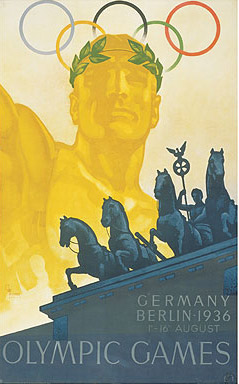 12    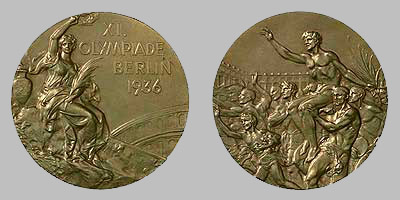 Приложение №4 «Мюнхенские олимпийские игры»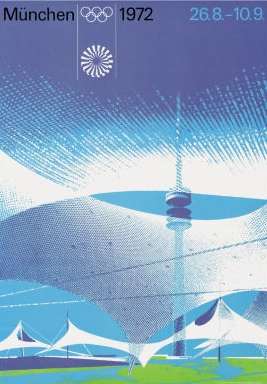 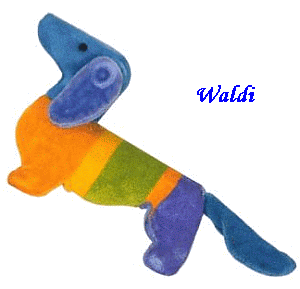 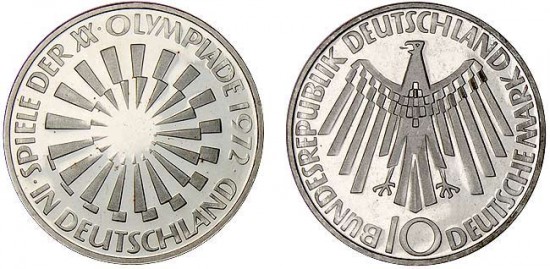 Мюнхен 1972: медальный зачётМесто	Страна	Золото	Серебро	Бронза	Всего 1. 	            СССР	50	                27	                  22	99 2. 	            США	33	                31	                  30	94 3. 	            ГДР	         20	                23	                 23	66 4. 	            ФРГ	13	                11	                 16	4013 